Reformierte Kirchen Bern-Jura-SolothurnSuchergebnisse für "Bilderbuch"Autor / TitelJahrMedientypSignatur / StandortAnzahl Ausleihen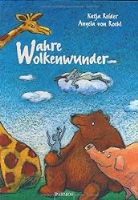 Reider, KajaWahre Wolkenwunder1997BilderbuchPhilosophieren1